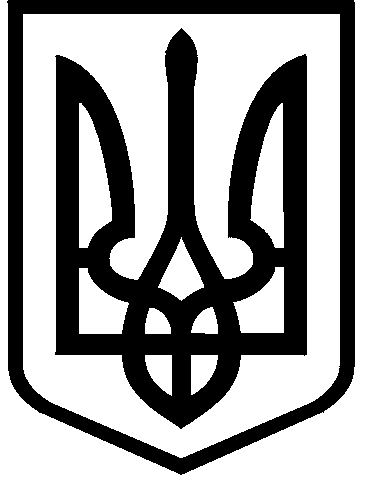 КИЇВСЬКА МІСЬКА РАДАІХ СКЛИКАННЯПОСТІЙНА КОМІСІЯ З ПИТАНЬ ВЛАСНОСТІ. Київ, вул. Хрещатик, 36, каб. 1015                     тел.:(044)202-72-24, тел./факс: (044) 202-73-12Протокол № 6/49 позачергового засідання постійної комісії Київської міської ради з питань власностівід 23.02.2022Місце проведення: Київська міська рада, м. Київ, вул. Хрещатик, 36,                        5 поверх, каб.514 початок об 11:00.Склад комісії: 8 депутатів Київської міської ради.Присутні: 5 депутатів Київської міської ради, членів постійної комісії:Запрошені:  Голосування щодо затвердження  порядку денного:I. СЛУХАЛИ: Інформацію голови постійної комісії  Михайла ПРИСЯЖНЮКА  щодо порядку денного позачергового засідання постійної комісії Київської міської ради з питань власності від 23.02.2022.Михайло ПРИСЯЖНЮК запропонував доповнити проєкт порядку денного питанням:2. Про розгляд проєкту рішення Київської міської ради «Про  внесення змін до Методики розрахунку орендної плати, затвердженої рішенням Київської міської ради від 21 квітня 2015 року №415/1280 «Про затвердження Положення про оренду майна територіальної громади міста Києва», за поданням Київського міського голови  Віталія КЛИЧКА (доручення від 22.02.2022 №08/231-501/ПР). ІІ.  СЛУХАЛИ: Михайла ПРИСЯЖНЮКА.ВИРІШИЛИ: Затвердити порядок денний позачергового засідання постійної комісії Київської міської ради з питань власності від 23.02.2022.ГОЛОСУВАЛИ: «за» – 5, «проти» – 0, «утримались» – 0, «не голосували» – 0.                    Рішення прийнято.ІІІ.  СЛУХАЛИ: Михайла ПРИСЯЖНЮКА щодо обрання секретаря засідання  23.02.2022.ВИРІШИЛИ: Обрати секретарем  позачергового засідання постійної комісії Київської міської ради з питань власності – СВИРИДЕНКО Ганну Вікторівну.ГОЛОСУВАЛИ: «за» – 5, «проти» – 0, «утримались» – 0, «не голосували» – 0.                    Рішення прийнято.IV. СЛУХАЛИ: Михайла ПРИСЯЖНЮКА .Михайло ПРИСЯЖНЮК звернувся до присутніх на засіданні членів постійної комісії з пропозицією повідомити про наявність у них реального чи потенційного конфлікту інтересів щодо  розгляду питань порядку денного.Повідомлень від присутніх на засіданні членів постійної комісії про наявність потенційного чи реального конфлікту  інтересів по питаннях порядку денного не надходило.*Вебтрансляція  щодо  обговорення питання порядку денного  розміщена на офіційному вебсайті Київради (www.kmr.gov.ua) відповідно до  статті 6 Регламенту Київської міської ради, затвердженого рішенням Київради від 04.11.2021 №3135/3176.ПОРЯДОК ДЕННИЙ:(2 проєкти рішень Київради)1. Про розгляд проєкту рішення Київської міської ради «Про окремі питання забезпечення розміщення та функціонування та території міста Києва Сил територіальної оборони Збройних Сил України» за поданням депутатів Київради Володимира БОНДАРЕНКА та інших (доручення від 22.02.2022 №08/231-498/ПР). Доповідач: Володимир БОНДАРЕНКО.2. Про розгляд проєкту рішення Київської міської ради «Про  внесення змін до Методики розрахунку орендної плати, затвердженої рішенням Київської міської ради від 21 квітня 2015 року №415/1280 «Про затвердження Положення про оренду майна територіальної громади міста Києва», за поданням Київського міського голови  Віталія КЛИЧКА (доручення від 22.02.2022 №08/231-501/ПР). Доповідач: Олександр ХАРЧЕНКО.РОЗГЛЯД (ОБГОВОРЕННЯ) ПИТАНЬ ПОРЯДКУ ДЕННОГО:1. Про розгляд проєкту рішення Київської міської ради «Про окремі питання забезпечення розміщення та функціонування та території міста Києва Сил територіальної оборони Збройних Сил України» за поданням депутатів Київради Володимира БОНДАРЕНКА та інших (доручення від 22.02.2022 №08/231-498/ПР). Доповідач: Володимир БОНДАРЕНКО.СЛУХАЛИ: Інформацію Олександра ХАРЧЕНКА - заступника голови КМДА з питань здійснення самоврядних повноважень щодо мети прийняття проєкту рішення. ВИСТУПИВ: Михайло ПРИСЯЖНЮК.ВИРІШИЛИ: Підтримати проєкт рішення Київради із рекомендаціями, а саме:	1. Преамбулу  проєкту рішення викласти в новій редакції:«Відповідно до законів України «Про місцеве самоврядування в Україні», «Про столицю України – місто-герой Київ», «Про основи національного спротиву», «Про оренду державного та комунального майна»,  Постанови Кабінету Міністрів України від 3 червня  2020 року № 483 «Деякі питання оренди державного та комунального майна» (із змінами та доповненнями), рішення Київської міської ради від 23.07.2020 №50/9129 «Про деякі питання оренди комунального майна територіальної громади міста Києва» з метою належного забезпечення розміщення та функціонування на території міста Києва Сил територіальної оборони Збройних Сил України Київська міська рада.2. Пункти 1-2 проєкту рішення викласти в редакції:«1.	Встановити, що нерухоме та індивідуально визначене майно  комунальної власності територіальної громади міста Києва, необхідне для розміщення та функціонування на території міста Києва Сил територіальної оборони Збройних Сил України передається в оренду Департаменту муніципальної безпеки виконавчого органу Київської міської ради (Київської міської державної адміністрації) без проведення аукціону.2.	Постійній комісії Київської міської ради з питань власності, виконавчому органу Київської міської ради (Київській міській державній адміністрації), орендодавцям та балансоутримувачам майна територіальної громади міста Києва:» ГОЛОСУВАЛИ: «за» – 5, «проти» – 0, «утримались» – 0, «не голосували» – 0.                    Рішення прийнято.2. Про розгляд проєкту рішення Київської міської ради «Про  внесення змін до Методики розрахунку орендної плати, затвердженої рішенням Київської міської ради від 21 квітня 2015 року №415/1280 «Про затвердження Положення про оренду майна територіальної громади міста Києва», за поданням Київського міського голови  Віталія КЛИЧКА (доручення від 22.02.2022 №08/231-501/ПР). Доповідач: Олександр ХАРЧЕНКО.СЛУХАЛИ: Інформацію Олександра ХАРЧЕНКА- заступника голови КМДА з питань здійснення самоврядних повноважень щодо мети прийняття проєкту рішення. ВИСТУПИВ: Михайло ПРИСЯЖНЮК, ВИРІШИЛИ: Підтримати проєкт рішення Київради.ГОЛОСУВАЛИ: «за» – 5, «проти» – 0, «утримались» – 0, «не голосували» – 0.                    Рішення прийнято.Голова комісії 					Михайло ПРИСЯЖНЮК Секретар засідання				Ганна СВИРИДЕНКО	Михайло ПРИСЯЖНЮКголова постійної комісіїГанна CВИРИДЕНКОперша заступниця  голови постійної комісіїчлени постійної комісії:члени постійної комісії:Рустем АХМЕТОВІлля КУШНІРОлег ЛЕВЧЕНКОВідсутні: 3 депутати Київської міської радиСергій АРТЕМЕНКОсекретар комісіїКостянтин БРОВЧЕНКОзаступник голови постійної комісіїПавло БОЙЧЕНКОзаступник голови постійної комісіїОлександр ХАРЧЕНКОзаступник голови КМДА з питань здійснення самоврядних повноважень;Олег ШМУЛЯРперший заступник директора Департаменту комунальної власності м.Києва виконавчого органу Київської міської ради (КМДА)